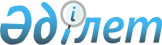 О внесении изменения в решение маслихата района Шал акына Северо - Казахстанской области от 20 декабря 2012 года № 11/6 "О Правилах оказания жилищной помощи малообеспеченным семьям (гражданам), проживающим в районе Шал акына"
					
			Утративший силу
			
			
		
					Решение маслихата района Шал акына Северо-Казахстанской области от 13 июля 2015 года № 40/2. Зарегистрировано Департаментом юстиции Северо-Казахстанской области 23 июля 2015 года № 3322. Утратило силу решением маслихата района Шал акына Северо-Казахстанской области от 12 мая 2017 года № 13/4
      Сноска. Утратило силу решением маслихата района Шал акына Северо-Казахстанской области от 12.05.2017 № 13/4 (вводится в действие со дня первого официального опубликования).

      В соответствии со статьей 21 Закона Республики Казахстан от 24 марта 1998 года "О нормативных правовых актах", пунктом 2 статьи 97 Закона Республики Казахстан от 16 апреля 1997 года "О жилищных отношениях", маслихат района Шал акына Северо - Казахстанской области РЕШИЛ:

      1. Внести в решение маслихата района Шал акына Северо - Казахстанской области от 20 декабря 2012 года № 11/6 "О Правилах оказания жилищной помощи малообеспеченным семьям (гражданам), проживающим в районе Шал акына" (зарегистрировано в Реестре государственной регистрации нормативных правовых актов под № 2080 от 18 января 2013 года, опубликовано 1 февраля 2013 года в районной газете "Парыз", 1 февраля 2013 года в районной газете "Новатор") следующее изменение:

       подпункт 1) пункта 1 Правил оказания жилищной помощи малообеспеченным семьям (гражданам), проживающим в районе Шал акына изложить в следующей редакции:

      "1) расходов на содержание общего имущества объекта кондоминиума семьям (гражданам), проживающим в приватизированных жилищах или являющимся нанимателями (поднанимателями) жилых помещений (квартир) в государственном жилищном фонде;".

      2. Настоящее решение вводится в действие по истечении десяти календарных дней после дня его первого официального опубликования.
					© 2012. РГП на ПХВ «Институт законодательства и правовой информации Республики Казахстан» Министерства юстиции Республики Казахстан
				
      Председатель ХХХХ сессии 
маслихата района Шал акына
Северо-Казахстанской области

Е.Кузичева

      Секретарь маслихата 
района Шал акына 
Северо-Казахстанской области

Н. Дятлов

      "СОГЛАСОВАНО"
И. о. руководителя 
государственного учреждения
"Отдел занятости и социальных
программ района Шал акына
Северо-Казахстанской области"
13 июля 2015 года

Андреев С. Е.

      "СОГЛАСОВАНО"
Руководитель 
государственного учреждения
"Отдел экономики и финансов
района Шал акына
Севро-Казахстанской области"
13 июля 2015 года

Мухамеджанова Л. М.
